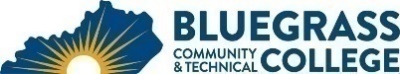 Program Coordinator: John Christiansen	E-mail: john.christiansen@kctcs.edu		Phone: 859-246-6775Program WebsiteStudent Name:							Student ID: Students must meet college readiness benchmarks as identified by the Council on Postsecondary Education or remedy the identified skill deficiencies. Graduation Requirements:Advisor Name	__________________________________	Advisor Contact	________________________________Certificate Requirements:First SemesterCreditHoursTermGradePrerequisitesNotesACR 100 Refrigeration Fundamentals3Coreq: ACR 101ACR 101 Refrigeration Fundamentals Lab2Coreq: ACR 100ACR 102 HVAC Electricity3Coreq: ACR 103ACR 103 HVAC Electricity Lab2Coreq: ACR 102Technical Elective3BRX 220 Blue Print Reading is strongly recommended.CIT 105 Introduction to Computers3Total Semester Credit Hours16Second SemesterCr. Hrs.TermGradePrerequisitesNotesACR 130 Electrical Components3SpringACR 102, Coreq: ACR 131ACR 131 Electrical Components Lab 2SpringACR 102, Coreq: ACR 130ACR 170 Heat Load/Duct Design3SpringACR 260 Heating & Humidification3SpringACR 102+103, Coreq: ACR 262ACR 262 Heating & Dehumidification Lab2SpringACR 102+103, Coreq: ACR 260Technical Elective3ISX 100 is recommended.Total Semester Credit Hours16Third SemesterCr. Hrs.TermGradePrerequisitesNotesACR 250 Cooling and Dehumidification3FallACR 100+101, Coreq: ACR 251ACR 251 Cooling and Dehumidification Lab2FallACR 100+101, Coreq: ACR 250ACR 270 Heat Pump Application3FallACR 100+102, Coreq: ACR 271ACR 271 Heat Pump Application Lab2FallACR 100+102, Coreq: ACR 270ACR 290 Journeyman Prep3Fall(ENG 101 Writing IsTotal Semester Credit Hours16Fourth SemesterCr. Hrs.TermGradePrerequisitesNotesTechnical Elective4Heritage or Humanities course3Natural Sciences course3Quantitative Reasoning course3.Social and Behavioral Science course3Total Semester Credit Hours16Total Degree Credit Hours-6425% or more of Total Degree Credit Hours must be earned at BCTCCumulative GPA must be 2.0 or higherAdditional InformationStudents in the Air Conditioning Technology program must achieve a minimum grade of C in each technical course. ACR 290 is strongly recommended as it prepares students to sit for the Journeyman Test.Technical Elective CoursesTechnical Elective CoursesTechnical Elective CoursesCourseCr. Hrs.PrerequisitesACR 291 Special Problems1ACR 299 Cooperative Education2BAS 160 Introduction to Business3BRX 110 Basic Blueprint Reading for Machinist2BRX 112 Blueprint Reading for Machinist4BRX 220 Blueprint Reading for Construction3EET 250 National Electric Code4(EET 154 & 155 & 252 & 243) or (EET 254 & 255) EET 252 Electrical Construction II2EET 264/265 Rotating Machinery / Lab2 / 2EET 270/271 Electrical Motor Controls I / Lab2 / 2EET 272/273 Electrical Motor Controls II / Lab2 / 2EET 270EET 276/277 Programmable Logic Controllers / Lab2 / 2EET 298 Practicum1-8ELT 210 Devices I3ELT 295 Independent Problems 1-2FPX 100/101 Fluid Power / Lab3 / 2WLD 100/101 Oxy-Fuel Systems / Lab2 / 2WLD 120/121 Shielded Metal Arc Welding / Fillet Lab2 / 2Other courses approved by the Air Conditioning Technology Program Coordinator1 – 9Course Rotation ScheduleCourse Rotation ScheduleCourse Rotation ScheduleCourse Rotation ScheduleFallSpringSummerACR 100 and ACR 101XXACR 102 and ACR 103XXACR 130 and ACR 131XACR 170XXACR 200 and ACR 201XACR 210XACR 250 and ACR 251XXACR 260 and ACR 262XACR 270 and ACR 271XACR 290XXXEmbedded CredentialsEmbedded CredentialsEmbedded CredentialsEmbedded CredentialsCredentialTitleRequirementsTotal Credit HoursTotal Credit HoursCertificateEnvironmental Control System ServicerACR 100, ACR 101, ACR 102, ACR 103, ACR 130, ACR 131, ACR 250, ACR 251, ACR 260, ACR 2622525CertificateEnvironmental System Repair HelperACR 100, ACR 101, ACR 102, ACR 103101025% or more of Total Certificate Credit Hours must be earned at BCTCGrade of C or higher in each course required for certificate